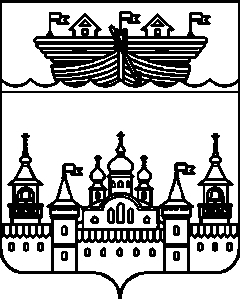 АДМИНИСТРАЦИЯ Р.П.ВОСКРЕСЕНСКОЕВОСКРЕСЕНСКОГО МУНИЦИПАЛЬНОГО РАЙОНАНИЖЕГОРОДСКОЙ ОБЛАСТИПОСТАНОВЛЕНИЕ07 июля 2017года	№ 110 О внесении изменений в постановление администрации р.п.Воскресенское от 25.01.2017 г. № 11 «Об утверждении состава комиссии по проведению антикоррупционного мониторинга на территории р.п.Воскресенское»В соответствии с Федеральным законом от 25.12.2008 № 273-ФЗ «О противодействии коррупции», Законом Нижегородской области от 07.03.2008 года № 20-З «О противодействии коррупции в Нижегородской области», постановлением администрации р.п.Воскресенское от 01 февраля 2016 года  № 23 «Об утверждении Плана мероприятий по профилактике коррупционных правонарушений в администрации р.п.Воскресенское Воскресенского муниципального района Нижегородской области на 2016-2017 г.», в целях организации осуществления наблюдения за результатами применения мер противодействия коррупции, анализа и оценки полученных в результате такого наблюдения данных, разработки прогнозов будущего состояния и тенденций развития мер противодействия коррупции  администрация р.п. Воскресенское Воскресенского муниципального района Нижегородской области постановляет:1.Внести изменения в постановление администрации р.п.Воскресенское от 25.01.2017 г. № 11 «Об утверждении состава комиссии по проведению антикоррупционного мониторинга на территории р.п.Воскресенское»1.1.Утвердить состав Комиссии по проведению антикоррупционного мониторинга на территории р.п. Воскресенское Воскресенского муниципального района Нижегородской области в новой редакции.2.Обнародовать настоящее постановление на информационном стенде администрации р.п.Воскресенское и разместить на официальном сайте администрации Воскресенского муниципального района.3. Настоящее постановление вступает в силу со дня обнародования. 4. Контроль за исполнением настоящего постановления оставляю за собой.Глава администрации Р.п. Воскресенское                                                                        А.В.ГурылевПриложение к постановлению администрации р.п. Воскресенскоеот 07.07. 2017 года № 110СОСТАВкомиссии по проведению антикоррупционного мониторинга на территории р.п.ВоскресенскоеГурылев А.В.  – глава администрации, председатель комиссии;Привалова Ю.Г.– заместитель главы администрации, заместитель председателя комиссии;Бушуева Ю.Н.– инспектор по кадрам, секретарь комиссии.Члены комиссии:Скворцова Н.С.–главный бухгалтер;Малышева И.А.–специалист по связям с общественностью;Независимые эксперты:Доронин С.И. –глава местного самоуправления р.п. Воскресенское (по согласованию);Чуприн А.С.– депутат поселкового Совета р.п. Воскресенское (по согласованию).